Appendix 2: Equalities Impact Assessment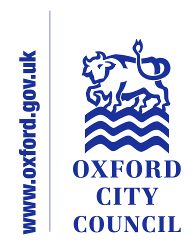 Form to be used for the Full Equalities Impact AssessmentNoneSigned (completing officer)		Ian Brooke –   Head of Service					Signed (Lead Officer)		Ian Brooke –   Head of ServicePlease list the team members and service areas that were involved in this process:Leisure & Performance Manager, Community ServicesService Area:CSSection: CSDate of Initial assessment:Key Person responsible for assessment: Ian BrookeDate assessment commenced:29.7.15Name of Policy to be assessed:Name of Policy to be assessed:Name of Policy to be assessed:Oxford’s Community Centre Strategy 2016 to 2020Oxford’s Community Centre Strategy 2016 to 2020Oxford’s Community Centre Strategy 2016 to 20201. In what area are there concerns that the policy could have a differential impact1. In what area are there concerns that the policy could have a differential impactRace NoneRace NoneRace NoneDisabilityNoneDisabilityNoneAge NoneAge None1. In what area are there concerns that the policy could have a differential impact1. In what area are there concerns that the policy could have a differential impactGenderNoneGenderNoneGenderNoneReligion or  BeliefNoneReligion or  BeliefNoneSexual OrientationNoneSexual OrientationNoneOther strategic/ equalities considerationsOther strategic/ equalities considerationsSafeguarding/ Welfare of Children and vulnerable adultsNoneSafeguarding/ Welfare of Children and vulnerable adultsNoneSafeguarding/ Welfare of Children and vulnerable adultsNoneMental Wellbeing/ Community ResilienceNoneMental Wellbeing/ Community ResilienceNoneMarriage & Civil PartnershipNoneMarriage & Civil PartnershipNone2. Background:Give the background information to the policy and the perceived problems with the policy which are the reason for the Impact Assessment.2. Background:Give the background information to the policy and the perceived problems with the policy which are the reason for the Impact Assessment.Oxford City Council recognises the broad value of community centres and is committed to ensuring they are vibrant and inclusive places. The Council sees community centres not just as places to bring communities together, but also as assets that need to achieve the council’s objectives of improving skills, reducing health inequalities and creating strong and active communities. This strategy shows how the Council will prioritise its resources to maximise the potential from its community centres.The strategy details our plans, analyses needs across the City in order to provide a framework to provide appropriate facilities to meet the needs of residents for the future. Oxford City Council recognises the broad value of community centres and is committed to ensuring they are vibrant and inclusive places. The Council sees community centres not just as places to bring communities together, but also as assets that need to achieve the council’s objectives of improving skills, reducing health inequalities and creating strong and active communities. This strategy shows how the Council will prioritise its resources to maximise the potential from its community centres.The strategy details our plans, analyses needs across the City in order to provide a framework to provide appropriate facilities to meet the needs of residents for the future. Oxford City Council recognises the broad value of community centres and is committed to ensuring they are vibrant and inclusive places. The Council sees community centres not just as places to bring communities together, but also as assets that need to achieve the council’s objectives of improving skills, reducing health inequalities and creating strong and active communities. This strategy shows how the Council will prioritise its resources to maximise the potential from its community centres.The strategy details our plans, analyses needs across the City in order to provide a framework to provide appropriate facilities to meet the needs of residents for the future. Oxford City Council recognises the broad value of community centres and is committed to ensuring they are vibrant and inclusive places. The Council sees community centres not just as places to bring communities together, but also as assets that need to achieve the council’s objectives of improving skills, reducing health inequalities and creating strong and active communities. This strategy shows how the Council will prioritise its resources to maximise the potential from its community centres.The strategy details our plans, analyses needs across the City in order to provide a framework to provide appropriate facilities to meet the needs of residents for the future. Oxford City Council recognises the broad value of community centres and is committed to ensuring they are vibrant and inclusive places. The Council sees community centres not just as places to bring communities together, but also as assets that need to achieve the council’s objectives of improving skills, reducing health inequalities and creating strong and active communities. This strategy shows how the Council will prioritise its resources to maximise the potential from its community centres.The strategy details our plans, analyses needs across the City in order to provide a framework to provide appropriate facilities to meet the needs of residents for the future. Oxford City Council recognises the broad value of community centres and is committed to ensuring they are vibrant and inclusive places. The Council sees community centres not just as places to bring communities together, but also as assets that need to achieve the council’s objectives of improving skills, reducing health inequalities and creating strong and active communities. This strategy shows how the Council will prioritise its resources to maximise the potential from its community centres.The strategy details our plans, analyses needs across the City in order to provide a framework to provide appropriate facilities to meet the needs of residents for the future. Oxford City Council recognises the broad value of community centres and is committed to ensuring they are vibrant and inclusive places. The Council sees community centres not just as places to bring communities together, but also as assets that need to achieve the council’s objectives of improving skills, reducing health inequalities and creating strong and active communities. This strategy shows how the Council will prioritise its resources to maximise the potential from its community centres.The strategy details our plans, analyses needs across the City in order to provide a framework to provide appropriate facilities to meet the needs of residents for the future. 3. Methodology and Sources of Data:The methods used to collect data and what sources of data3. Methodology and Sources of Data:The methods used to collect data and what sources of dataA geographic and demographic analysis of community centres using a Geographic Information System has been completed in June 2015. This applied a 15 minute walk time catchment identified for each. The catchment is based on a judgement of how far Oxford residents can reasonably be expected to travel to access community centre provision. This has been overlain with ward boundaries, and the 2015 Index of Multiple Deprivation (IMD) ratings of each lower super output area (LSOA).A geographic and demographic analysis of community centres using a Geographic Information System has been completed in June 2015. This applied a 15 minute walk time catchment identified for each. The catchment is based on a judgement of how far Oxford residents can reasonably be expected to travel to access community centre provision. This has been overlain with ward boundaries, and the 2015 Index of Multiple Deprivation (IMD) ratings of each lower super output area (LSOA).A geographic and demographic analysis of community centres using a Geographic Information System has been completed in June 2015. This applied a 15 minute walk time catchment identified for each. The catchment is based on a judgement of how far Oxford residents can reasonably be expected to travel to access community centre provision. This has been overlain with ward boundaries, and the 2015 Index of Multiple Deprivation (IMD) ratings of each lower super output area (LSOA).A geographic and demographic analysis of community centres using a Geographic Information System has been completed in June 2015. This applied a 15 minute walk time catchment identified for each. The catchment is based on a judgement of how far Oxford residents can reasonably be expected to travel to access community centre provision. This has been overlain with ward boundaries, and the 2015 Index of Multiple Deprivation (IMD) ratings of each lower super output area (LSOA).A geographic and demographic analysis of community centres using a Geographic Information System has been completed in June 2015. This applied a 15 minute walk time catchment identified for each. The catchment is based on a judgement of how far Oxford residents can reasonably be expected to travel to access community centre provision. This has been overlain with ward boundaries, and the 2015 Index of Multiple Deprivation (IMD) ratings of each lower super output area (LSOA).A geographic and demographic analysis of community centres using a Geographic Information System has been completed in June 2015. This applied a 15 minute walk time catchment identified for each. The catchment is based on a judgement of how far Oxford residents can reasonably be expected to travel to access community centre provision. This has been overlain with ward boundaries, and the 2015 Index of Multiple Deprivation (IMD) ratings of each lower super output area (LSOA).A geographic and demographic analysis of community centres using a Geographic Information System has been completed in June 2015. This applied a 15 minute walk time catchment identified for each. The catchment is based on a judgement of how far Oxford residents can reasonably be expected to travel to access community centre provision. This has been overlain with ward boundaries, and the 2015 Index of Multiple Deprivation (IMD) ratings of each lower super output area (LSOA).4. ConsultationThis section should outline all the consultation that has taken place on the EIA. It should include the following. •	Why you carried out the consultation.•	Details about how you went about it. •	A summary of the replies you received from people you consulted.•	An assessment of your proposed policy (or policy options) in the light of the responses you received.•	A statement of what you plan to do next4. ConsultationThis section should outline all the consultation that has taken place on the EIA. It should include the following. •	Why you carried out the consultation.•	Details about how you went about it. •	A summary of the replies you received from people you consulted.•	An assessment of your proposed policy (or policy options) in the light of the responses you received.•	A statement of what you plan to do nextPlan for Public InvolvementA brief was submitted to the Public Involvement Board in August detailing the proposedConsultation for the strategy.At the start of the consultation we sent the strategy and a covering letter to key stakeholders:All the Community AssociationsCommunity Matters Oxfordshire Community and Voluntary ActionOxfordshire County Council (focused on social care)The Parish CouncilsAll the Primary and Secondary Schools and the FE CollegesThe Clinical Commissioning Group Health PartnersOther relevant community groups The consultation was for eight weeks and the draft strategy was available on the Council’s website and for comment through the on-line consultation page. A press release and posts on the Council’s social media sites coincided with the start of the consultation. We also publicised through local community newspapers and also through OCVA website.We also held focus groups sessions to positively engage with the following groups:Older people Health ServicesYoung PeopleDiverse groups Federation of Community AssociationsPlan for Public InvolvementA brief was submitted to the Public Involvement Board in August detailing the proposedConsultation for the strategy.At the start of the consultation we sent the strategy and a covering letter to key stakeholders:All the Community AssociationsCommunity Matters Oxfordshire Community and Voluntary ActionOxfordshire County Council (focused on social care)The Parish CouncilsAll the Primary and Secondary Schools and the FE CollegesThe Clinical Commissioning Group Health PartnersOther relevant community groups The consultation was for eight weeks and the draft strategy was available on the Council’s website and for comment through the on-line consultation page. A press release and posts on the Council’s social media sites coincided with the start of the consultation. We also publicised through local community newspapers and also through OCVA website.We also held focus groups sessions to positively engage with the following groups:Older people Health ServicesYoung PeopleDiverse groups Federation of Community AssociationsPlan for Public InvolvementA brief was submitted to the Public Involvement Board in August detailing the proposedConsultation for the strategy.At the start of the consultation we sent the strategy and a covering letter to key stakeholders:All the Community AssociationsCommunity Matters Oxfordshire Community and Voluntary ActionOxfordshire County Council (focused on social care)The Parish CouncilsAll the Primary and Secondary Schools and the FE CollegesThe Clinical Commissioning Group Health PartnersOther relevant community groups The consultation was for eight weeks and the draft strategy was available on the Council’s website and for comment through the on-line consultation page. A press release and posts on the Council’s social media sites coincided with the start of the consultation. We also publicised through local community newspapers and also through OCVA website.We also held focus groups sessions to positively engage with the following groups:Older people Health ServicesYoung PeopleDiverse groups Federation of Community AssociationsPlan for Public InvolvementA brief was submitted to the Public Involvement Board in August detailing the proposedConsultation for the strategy.At the start of the consultation we sent the strategy and a covering letter to key stakeholders:All the Community AssociationsCommunity Matters Oxfordshire Community and Voluntary ActionOxfordshire County Council (focused on social care)The Parish CouncilsAll the Primary and Secondary Schools and the FE CollegesThe Clinical Commissioning Group Health PartnersOther relevant community groups The consultation was for eight weeks and the draft strategy was available on the Council’s website and for comment through the on-line consultation page. A press release and posts on the Council’s social media sites coincided with the start of the consultation. We also publicised through local community newspapers and also through OCVA website.We also held focus groups sessions to positively engage with the following groups:Older people Health ServicesYoung PeopleDiverse groups Federation of Community AssociationsPlan for Public InvolvementA brief was submitted to the Public Involvement Board in August detailing the proposedConsultation for the strategy.At the start of the consultation we sent the strategy and a covering letter to key stakeholders:All the Community AssociationsCommunity Matters Oxfordshire Community and Voluntary ActionOxfordshire County Council (focused on social care)The Parish CouncilsAll the Primary and Secondary Schools and the FE CollegesThe Clinical Commissioning Group Health PartnersOther relevant community groups The consultation was for eight weeks and the draft strategy was available on the Council’s website and for comment through the on-line consultation page. A press release and posts on the Council’s social media sites coincided with the start of the consultation. We also publicised through local community newspapers and also through OCVA website.We also held focus groups sessions to positively engage with the following groups:Older people Health ServicesYoung PeopleDiverse groups Federation of Community AssociationsPlan for Public InvolvementA brief was submitted to the Public Involvement Board in August detailing the proposedConsultation for the strategy.At the start of the consultation we sent the strategy and a covering letter to key stakeholders:All the Community AssociationsCommunity Matters Oxfordshire Community and Voluntary ActionOxfordshire County Council (focused on social care)The Parish CouncilsAll the Primary and Secondary Schools and the FE CollegesThe Clinical Commissioning Group Health PartnersOther relevant community groups The consultation was for eight weeks and the draft strategy was available on the Council’s website and for comment through the on-line consultation page. A press release and posts on the Council’s social media sites coincided with the start of the consultation. We also publicised through local community newspapers and also through OCVA website.We also held focus groups sessions to positively engage with the following groups:Older people Health ServicesYoung PeopleDiverse groups Federation of Community AssociationsPlan for Public InvolvementA brief was submitted to the Public Involvement Board in August detailing the proposedConsultation for the strategy.At the start of the consultation we sent the strategy and a covering letter to key stakeholders:All the Community AssociationsCommunity Matters Oxfordshire Community and Voluntary ActionOxfordshire County Council (focused on social care)The Parish CouncilsAll the Primary and Secondary Schools and the FE CollegesThe Clinical Commissioning Group Health PartnersOther relevant community groups The consultation was for eight weeks and the draft strategy was available on the Council’s website and for comment through the on-line consultation page. A press release and posts on the Council’s social media sites coincided with the start of the consultation. We also publicised through local community newspapers and also through OCVA website.We also held focus groups sessions to positively engage with the following groups:Older people Health ServicesYoung PeopleDiverse groups Federation of Community Associations5. Assessment of Impact:Provide details of the assessment of the policy on the six primary equality strands. There may have been other groups or individuals that you considered. Please also consider whether the policy, strategy or spending decisions could have an impact on safeguarding and / or the welfare of children and vulnerable adults5. Assessment of Impact:Provide details of the assessment of the policy on the six primary equality strands. There may have been other groups or individuals that you considered. Please also consider whether the policy, strategy or spending decisions could have an impact on safeguarding and / or the welfare of children and vulnerable adultsOfficers consider that there is no adverse impact on safeguarding and / or the welfare of children and vulnerable adults with this strategy.There is a full range of groups and individuals listed above who were involved in the consultation.Officers consider that there is no adverse impact on safeguarding and / or the welfare of children and vulnerable adults with this strategy.There is a full range of groups and individuals listed above who were involved in the consultation.Officers consider that there is no adverse impact on safeguarding and / or the welfare of children and vulnerable adults with this strategy.There is a full range of groups and individuals listed above who were involved in the consultation.Officers consider that there is no adverse impact on safeguarding and / or the welfare of children and vulnerable adults with this strategy.There is a full range of groups and individuals listed above who were involved in the consultation.Officers consider that there is no adverse impact on safeguarding and / or the welfare of children and vulnerable adults with this strategy.There is a full range of groups and individuals listed above who were involved in the consultation.Officers consider that there is no adverse impact on safeguarding and / or the welfare of children and vulnerable adults with this strategy.There is a full range of groups and individuals listed above who were involved in the consultation.Officers consider that there is no adverse impact on safeguarding and / or the welfare of children and vulnerable adults with this strategy.There is a full range of groups and individuals listed above who were involved in the consultation.6. Consideration of Measures:This section should explain in detail all the consideration of alternative approaches/mitigation of adverse impact of the policy6. Consideration of Measures:This section should explain in detail all the consideration of alternative approaches/mitigation of adverse impact of the policyExtensive consultation was undertaken to ensure any negative impacts were understood. Extensive consultation was undertaken to ensure any negative impacts were understood. Extensive consultation was undertaken to ensure any negative impacts were understood. Extensive consultation was undertaken to ensure any negative impacts were understood. Extensive consultation was undertaken to ensure any negative impacts were understood. Extensive consultation was undertaken to ensure any negative impacts were understood. Extensive consultation was undertaken to ensure any negative impacts were understood. 6a. Monitoring Arrangements:Outline systems which will be put in place to monitor for adverse impact in the future and this should include all relevant timetables. In addition it could include a summary and assessment of your monitoring, making clear whether you found any evidence of discrimination. 6a. Monitoring Arrangements:Outline systems which will be put in place to monitor for adverse impact in the future and this should include all relevant timetables. In addition it could include a summary and assessment of your monitoring, making clear whether you found any evidence of discrimination. The Strategy development has been overseen by a group which includes Councillors, Senior Officers, Representatives of the Federation of the Community Associations and the Chief Executive of OCVA. This group will oversee the monitoring arrangements for the development of the Strategy to ensure no adverse impact in the future.The monitoring arrangements included in the strategy are:Usage of our community centresNumber of sessions in our community centresNumber of sessions targeting health improvement  Number of sessions supporting targeting improving skills  Cost to the council  Social impact of our community centresRevenue cost to the council of community centresNumber of volunteers in our community centresSatisfaction levels There is very limited performance information on community centres so for most of the objectives the first year will be used to set baselines for the targets.The Strategy development has been overseen by a group which includes Councillors, Senior Officers, Representatives of the Federation of the Community Associations and the Chief Executive of OCVA. This group will oversee the monitoring arrangements for the development of the Strategy to ensure no adverse impact in the future.The monitoring arrangements included in the strategy are:Usage of our community centresNumber of sessions in our community centresNumber of sessions targeting health improvement  Number of sessions supporting targeting improving skills  Cost to the council  Social impact of our community centresRevenue cost to the council of community centresNumber of volunteers in our community centresSatisfaction levels There is very limited performance information on community centres so for most of the objectives the first year will be used to set baselines for the targets.The Strategy development has been overseen by a group which includes Councillors, Senior Officers, Representatives of the Federation of the Community Associations and the Chief Executive of OCVA. This group will oversee the monitoring arrangements for the development of the Strategy to ensure no adverse impact in the future.The monitoring arrangements included in the strategy are:Usage of our community centresNumber of sessions in our community centresNumber of sessions targeting health improvement  Number of sessions supporting targeting improving skills  Cost to the council  Social impact of our community centresRevenue cost to the council of community centresNumber of volunteers in our community centresSatisfaction levels There is very limited performance information on community centres so for most of the objectives the first year will be used to set baselines for the targets.The Strategy development has been overseen by a group which includes Councillors, Senior Officers, Representatives of the Federation of the Community Associations and the Chief Executive of OCVA. This group will oversee the monitoring arrangements for the development of the Strategy to ensure no adverse impact in the future.The monitoring arrangements included in the strategy are:Usage of our community centresNumber of sessions in our community centresNumber of sessions targeting health improvement  Number of sessions supporting targeting improving skills  Cost to the council  Social impact of our community centresRevenue cost to the council of community centresNumber of volunteers in our community centresSatisfaction levels There is very limited performance information on community centres so for most of the objectives the first year will be used to set baselines for the targets.The Strategy development has been overseen by a group which includes Councillors, Senior Officers, Representatives of the Federation of the Community Associations and the Chief Executive of OCVA. This group will oversee the monitoring arrangements for the development of the Strategy to ensure no adverse impact in the future.The monitoring arrangements included in the strategy are:Usage of our community centresNumber of sessions in our community centresNumber of sessions targeting health improvement  Number of sessions supporting targeting improving skills  Cost to the council  Social impact of our community centresRevenue cost to the council of community centresNumber of volunteers in our community centresSatisfaction levels There is very limited performance information on community centres so for most of the objectives the first year will be used to set baselines for the targets.The Strategy development has been overseen by a group which includes Councillors, Senior Officers, Representatives of the Federation of the Community Associations and the Chief Executive of OCVA. This group will oversee the monitoring arrangements for the development of the Strategy to ensure no adverse impact in the future.The monitoring arrangements included in the strategy are:Usage of our community centresNumber of sessions in our community centresNumber of sessions targeting health improvement  Number of sessions supporting targeting improving skills  Cost to the council  Social impact of our community centresRevenue cost to the council of community centresNumber of volunteers in our community centresSatisfaction levels There is very limited performance information on community centres so for most of the objectives the first year will be used to set baselines for the targets.The Strategy development has been overseen by a group which includes Councillors, Senior Officers, Representatives of the Federation of the Community Associations and the Chief Executive of OCVA. This group will oversee the monitoring arrangements for the development of the Strategy to ensure no adverse impact in the future.The monitoring arrangements included in the strategy are:Usage of our community centresNumber of sessions in our community centresNumber of sessions targeting health improvement  Number of sessions supporting targeting improving skills  Cost to the council  Social impact of our community centresRevenue cost to the council of community centresNumber of volunteers in our community centresSatisfaction levels There is very limited performance information on community centres so for most of the objectives the first year will be used to set baselines for the targets.7. 12. Date reported and signed off by City Executive Board: 7. 12. Date reported and signed off by City Executive Board: 8. Conclusions:What are your conclusions drawn from the results in terms of the policy impact8. Conclusions:What are your conclusions drawn from the results in terms of the policy impactThe updates to the strategy as shown in appendix four The updates to the strategy as shown in appendix four The updates to the strategy as shown in appendix four The updates to the strategy as shown in appendix four The updates to the strategy as shown in appendix four The updates to the strategy as shown in appendix four The updates to the strategy as shown in appendix four 9. Are there implications for the Service Plans? YESYESNO10. Date the Service Plans will be updated10. Date the Service Plans will be updatedJan-March 201611. Date copy sent to Equalities Officer in HR & FacilitiesApril 2016.13. Date reported to Scrutiny and Executive Board:N/AN/AN/A14. Date reported to City Executive Board:14. Date reported to City Executive Board:June 201612. The date the report on EqIA will be publishedJune 2016